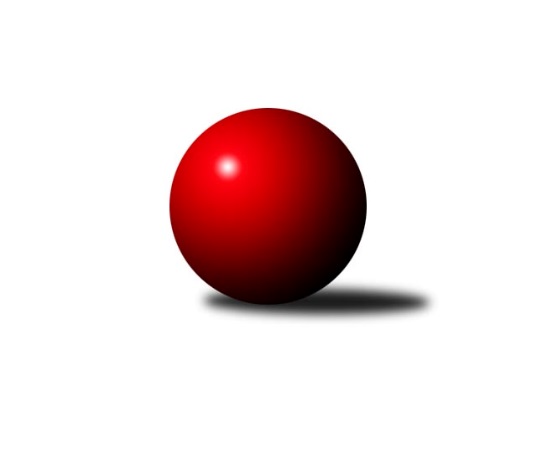 Č.7Ročník 2008/2009	25.10.2008Nejlepšího výkonu v tomto kole: 2590 dosáhlo družstvo: TJ Sokol MohelniceKrajský přebor OL 2008/2009Výsledky 7. kolaSouhrnný přehled výsledků:TJ Kovohutě Břidličná ˝B˝	- TJ Horní Benešov ˝E˝	10:6	2331:2294		22.10.TJ Tatran Litovel	- KK Lipník nad Bečvou ˝A˝	10:6	2394:2326		24.10.KKŽ Šternberk ˝A˝	- SK Olomouc Sigma MŽ	6:10	2466:2480		25.10.KK Lipník nad Bečvou ˝B˝	- SKK Jeseník ˝B˝	14:2	2376:2203		25.10.TJ  Krnov ˝B˝	- KK Zábřeh  ˝C˝	6:10	2376:2402		25.10.TJ Pozemstav Prostějov	- Spartak Přerov ˝C˝	12:4	2495:2465		25.10.TJ Sokol Mohelnice	- TJ Horní Benešov ˝C˝	12:4	2590:2458		25.10.Tabulka družstev:	1.	SK Olomouc Sigma MŽ	7	6	0	1	81 : 31 	 	 2446	12	2.	KK Lipník nad Bečvou ˝A˝	7	6	0	1	76 : 36 	 	 2426	12	3.	TJ Pozemstav Prostějov	7	5	0	2	66 : 46 	 	 2402	10	4.	TJ  Krnov ˝B˝	7	4	1	2	65 : 47 	 	 2451	9	5.	TJ Kovohutě Břidličná ˝B˝	7	4	0	3	62 : 50 	 	 2380	8	6.	TJ Sokol Mohelnice	7	4	0	3	57 : 55 	 	 2475	8	7.	Spartak Přerov ˝C˝	7	2	2	3	56 : 56 	 	 2438	6	8.	SKK Jeseník ˝B˝	7	3	0	4	48 : 64 	 	 2394	6	9.	TJ Tatran Litovel	7	3	0	4	48 : 64 	 	 2374	6	10.	TJ Horní Benešov ˝C˝	7	3	0	4	46 : 66 	 	 2370	6	11.	KK Lipník nad Bečvou ˝B˝	7	2	1	4	50 : 62 	 	 2354	5	12.	KK Zábřeh  ˝C˝	7	2	1	4	48 : 64 	 	 2412	5	13.	TJ Horní Benešov ˝E˝	7	1	1	5	44 : 68 	 	 2412	3	14.	KKŽ Šternberk ˝A˝	7	1	0	6	37 : 75 	 	 2475	2Podrobné výsledky kola:	 TJ Kovohutě Břidličná ˝B˝	2331	10:6	2294	TJ Horní Benešov ˝E˝	Zdeněk Fiury st. st.	 	 213 	 188 		401 	 0:2 	 412 	 	203 	 209		Pavel Hrnčíř	Petr Otáhal	 	 185 	 205 		390 	 2:0 	 364 	 	163 	 201		Zbyněk Tesař	Miloslav Krchov	 	 186 	 213 		399 	 2:0 	 374 	 	184 	 190		Jana Martiníková	Zdeněk Chmela ml.	 	 191 	 186 		377 	 0:2 	 383 	 	210 	 173		Michal Rašťák	Josef Veselý	 	 192 	 187 		379 	 2:0 	 371 	 	180 	 191		Luděk Zeman	Zdeněk Fiury ml. ml.	 	 180 	 205 		385 	 0:2 	 390 	 	193 	 197		Jaromír Martiníkrozhodčí: Nejlepší výkon utkání: 412 - Pavel Hrnčíř	 TJ Tatran Litovel	2394	10:6	2326	KK Lipník nad Bečvou ˝A˝	Petr Axman	 	 214 	 207 		421 	 2:0 	 394 	 	183 	 211		Miroslav Ondrouch	Jaromír Janošec	 	 207 	 192 		399 	 0:2 	 400 	 	188 	 212		Jitka Szczyrbová	Jaroslav Navrátil	 	 185 	 216 		401 	 2:0 	 357 	 	179 	 178		Vilém Zeiner	Miroslav Sigmund	 	 200 	 195 		395 	 2:0 	 351 	 	176 	 175		Rostislav Pelz	Ludvík Vymazal	 	 184 	 196 		380 	 0:2 	 415 	 	196 	 219		Zdeněk  Macháček ml	Miroslav Talášek	 	 190 	 208 		398 	 0:2 	 409 	 	225 	 184		Zdeněk   Macháček st.rozhodčí: Nejlepší výkon utkání: 421 - Petr Axman	 KKŽ Šternberk ˝A˝	2466	6:10	2480	SK Olomouc Sigma MŽ	Petr Pick	 	 206 	 210 		416 	 0:2 	 429 	 	214 	 215		František Baslar	Václav Šubert *1	 	 181 	 218 		399 	 2:0 	 394 	 	203 	 191		Jiří Malíšek	Pavel  Ďuriš ml.	 	 219 	 201 		420 	 0:2 	 433 	 	210 	 223		Pavel Jüngling	Zdeněk Vojáček	 	 180 	 185 		365 	 0:2 	 420 	 	223 	 197		Miroslav Hyc	Emil Pick	 	 215 	 209 		424 	 2:0 	 406 	 	190 	 216		Petr Malíšek	Jindřich Gavenda	 	 222 	 220 		442 	 2:0 	 398 	 	202 	 196		Radek Malíšekrozhodčí: střídání: *1 od 45. hodu Pavel SmejkalNejlepší výkon utkání: 442 - Jindřich Gavenda	 KK Lipník nad Bečvou ˝B˝	2376	14:2	2203	SKK Jeseník ˝B˝	Jiří Kolář	 	 206 	 196 		402 	 2:0 	 380 	 	187 	 193		Miroslav Jemelík	Radek Kolář	 	 189 	 210 		399 	 0:2 	 400 	 	194 	 206		Rostislav  Cundrla	Vlastimila Kolářová	 	 196 	 203 		399 	 2:0 	 381 	 	189 	 192		Jiří Vrba	Jan Lankaš	 	 175 	 197 		372 	 2:0 	 337 	 	156 	 181		Karel Kučera	Ladislav Skřivánek	 	 177 	 213 		390 	 2:0 	 336 	 	168 	 168		Jaromíra Smejkalová	Radek Lankaš	 	 217 	 197 		414 	 2:0 	 369 	 	178 	 191		Zdeněk Janoudrozhodčí: Nejlepší výkon utkání: 414 - Radek Lankaš	 TJ  Krnov ˝B˝	2376	6:10	2402	KK Zábřeh  ˝C˝	Petr Vaněk	 	 199 	 195 		394 	 0:2 	 413 	 	225 	 188		Jiří Srovnal	Jan Holouš	 	 171 	 194 		365 	 0:2 	 395 	 	206 	 189		Jan Kolář	Miluše Rychová	 	 188 	 196 		384 	 0:2 	 418 	 	216 	 202		Michal Weinlich	Pavel Jalůvka	 	 206 	 207 		413 	 2:0 	 407 	 	221 	 186		Jan Tomášek	František Vícha	 	 200 	 200 		400 	 2:0 	 372 	 	190 	 182		Tomáš Dražil	Stanislav Kopal	 	 208 	 212 		420 	 2:0 	 397 	 	207 	 190		Josef Sitta st.rozhodčí: Nejlepší výkon utkání: 420 - Stanislav Kopal	 TJ Pozemstav Prostějov	2495	12:4	2465	Spartak Přerov ˝C˝	Jan Stískal	 	 182 	 206 		388 	 0:2 	 435 	 	227 	 208		Michal Symerský	Jan Pernica	 	 218 	 203 		421 	 2:0 	 402 	 	197 	 205		Jiří Kohoutek	Václav Kovařík	 	 206 	 205 		411 	 2:0 	 384 	 	197 	 187		David Janušík	Ondřej Matula	 	 210 	 226 		436 	 2:0 	 423 	 	219 	 204		Václav Pumprla	Jakub Marušinec	 	 194 	 216 		410 	 2:0 	 378 	 	191 	 187		Marek  Navrátil	Karel Meissel	 	 209 	 220 		429 	 0:2 	 443 	 	213 	 230		Petr Vácharozhodčí: Nejlepší výkon utkání: 443 - Petr Vácha	 TJ Sokol Mohelnice	2590	12:4	2458	TJ Horní Benešov ˝C˝	Rostislav Krejčí	 	 193 	 190 		383 	 0:2 	 393 	 	198 	 195		Miloslav  Petrů	Jaroslav Jílek	 	 210 	 190 		400 	 0:2 	 418 	 	197 	 221		Jan Kriwenky	Jaroslav Koudelný	 	 224 	 212 		436 	 2:0 	 397 	 	194 	 203		Zdeněk Kment	Zdeněk Šebesta	 	 217 	 222 		439 	 2:0 	 415 	 	206 	 209		Michal Klich	Ľudovit Kumi	 	 224 	 225 		449 	 2:0 	 402 	 	210 	 192		Robert Kučerka	Ondřej Pospíšil	 	 223 	 260 		483 	 2:0 	 433 	 	221 	 212		Michael Dostálrozhodčí: Nejlepší výkon utkání: 483 - Ondřej PospíšilPořadí jednotlivců:	jméno hráče	družstvo	celkem	plné	dorážka	chyby	poměr kuž.	Maximum	1.	Ondřej Pospíšil 	TJ Sokol Mohelnice	461.19	298.6	162.6	2.2	4/4	(483)	2.	David Pospíšil 	KKŽ Šternberk ˝A˝	437.33	297.7	139.7	3.0	3/4	(448)	3.	Jindřich Gavenda 	KKŽ Šternberk ˝A˝	436.50	299.3	137.3	5.5	3/4	(445)	4.	Ladislav Skřivánek 	KK Lipník nad Bečvou ˝B˝	428.78	297.0	131.8	3.2	3/3	(479)	5.	Petr Vácha 	Spartak Přerov ˝C˝	428.53	296.3	132.3	4.7	5/5	(451)	6.	Emil Pick 	KKŽ Šternberk ˝A˝	428.31	286.3	142.0	4.8	4/4	(459)	7.	František Vícha 	TJ  Krnov ˝B˝	424.67	293.3	131.3	6.9	3/4	(455)	8.	Zdeněk   Macháček st. 	KK Lipník nad Bečvou ˝A˝	424.17	280.3	143.8	3.3	4/5	(445)	9.	Pavel Jalůvka 	TJ  Krnov ˝B˝	422.38	293.6	128.8	5.0	4/4	(447)	10.	Zdeněk Šebesta 	TJ Sokol Mohelnice	420.00	283.1	136.9	6.1	4/4	(463)	11.	Pavel Jüngling 	SK Olomouc Sigma MŽ	419.47	290.3	129.1	6.8	5/5	(462)	12.	Kamil Kovařík 	TJ Horní Benešov ˝E˝	418.33	289.5	128.8	5.8	2/3	(434)	13.	Zdeněk  Macháček ml 	KK Lipník nad Bečvou ˝A˝	418.13	292.3	125.8	5.7	5/5	(453)	14.	František Baslar 	SK Olomouc Sigma MŽ	417.33	281.1	136.2	3.8	5/5	(438)	15.	Petr Polášek 	TJ Sokol Mohelnice	416.89	286.0	130.9	9.7	3/4	(449)	16.	Stanislav Kopal 	TJ  Krnov ˝B˝	416.50	281.8	134.8	7.2	4/4	(441)	17.	Rostislav  Cundrla 	SKK Jeseník ˝B˝	416.00	282.7	133.3	5.3	3/4	(434)	18.	Marek  Navrátil 	Spartak Přerov ˝C˝	415.50	287.3	128.3	6.8	4/5	(464)	19.	Michal Klich 	TJ Horní Benešov ˝C˝	415.33	279.2	136.2	6.3	4/5	(471)	20.	Zdeněk Fiury ml.  ml.	TJ Kovohutě Břidličná ˝B˝	415.17	289.4	125.8	5.0	4/5	(429)	21.	Petr Pick 	KKŽ Šternberk ˝A˝	413.67	284.1	129.6	4.8	3/4	(428)	22.	Martin Koraba 	TJ  Krnov ˝B˝	413.56	284.7	128.9	4.1	3/4	(433)	23.	Karel Meissel 	TJ Pozemstav Prostějov	413.38	279.8	133.6	7.1	4/4	(459)	24.	Jaromír Janošec 	TJ Tatran Litovel	412.50	274.3	138.3	3.7	3/4	(449)	25.	Jiří Srovnal 	KK Zábřeh  ˝C˝	412.25	276.5	135.8	5.6	4/5	(445)	26.	Radek Lankaš 	KK Lipník nad Bečvou ˝B˝	411.80	281.6	130.2	8.2	3/3	(449)	27.	Rostislav Petřík 	Spartak Přerov ˝C˝	411.25	281.2	130.1	4.2	4/5	(438)	28.	Rostislav Krejčí 	TJ Sokol Mohelnice	411.08	279.6	131.5	7.3	3/4	(438)	29.	Miroslav Setinský 	SKK Jeseník ˝B˝	410.83	285.7	125.2	6.6	3/4	(441)	30.	Miroslav Talášek 	TJ Tatran Litovel	410.00	290.8	119.3	6.0	4/4	(423)	31.	Jaromír Martiník 	TJ Horní Benešov ˝E˝	408.80	283.7	125.1	4.3	3/3	(430)	32.	Josef Sitta st. 	KK Zábřeh  ˝C˝	408.10	280.0	128.1	6.3	5/5	(455)	33.	Zdeněk Chmela  ml.	TJ Kovohutě Břidličná ˝B˝	407.67	282.6	125.1	5.4	5/5	(445)	34.	Luděk Zeman 	TJ Horní Benešov ˝E˝	407.53	277.7	129.8	4.6	3/3	(453)	35.	Karel Kučera 	SKK Jeseník ˝B˝	407.50	273.2	134.3	6.7	4/4	(460)	36.	Michal Rašťák 	TJ Horní Benešov ˝E˝	406.80	273.9	132.9	8.9	3/3	(435)	37.	Jan Kolář 	KK Zábřeh  ˝C˝	405.70	277.5	128.2	6.5	5/5	(440)	38.	Miluše Rychová 	TJ  Krnov ˝B˝	405.33	284.2	121.1	5.3	3/4	(432)	39.	Jiří Malíšek 	SK Olomouc Sigma MŽ	404.60	281.6	123.0	6.8	5/5	(430)	40.	Pavel  Ďuriš ml. 	KKŽ Šternberk ˝A˝	404.44	281.6	122.9	7.3	4/4	(420)	41.	Jan Stískal 	TJ Pozemstav Prostějov	404.33	285.3	119.0	8.4	3/4	(426)	42.	Miroslav Hyc 	SK Olomouc Sigma MŽ	404.27	281.0	123.3	5.7	5/5	(427)	43.	David Janušík 	Spartak Přerov ˝C˝	404.00	283.3	120.8	7.5	4/5	(416)	44.	Radek Malíšek 	SK Olomouc Sigma MŽ	402.33	280.8	121.5	6.4	5/5	(426)	45.	Jitka Szczyrbová 	KK Lipník nad Bečvou ˝A˝	402.00	279.7	122.3	5.0	5/5	(422)	46.	Robert Kučerka 	TJ Horní Benešov ˝C˝	401.58	283.6	118.0	8.3	4/5	(437)	47.	Jan Kriwenky 	TJ Horní Benešov ˝C˝	400.20	280.4	119.8	5.1	5/5	(444)	48.	Ondřej Matula 	TJ Pozemstav Prostějov	400.00	288.3	111.7	9.5	3/4	(436)	49.	Miroslav Sigmund 	TJ Tatran Litovel	399.67	281.3	118.4	5.7	3/4	(408)	50.	Richard Štětka 	KK Lipník nad Bečvou ˝A˝	399.33	275.5	123.8	7.8	4/5	(440)	51.	Václav Kovařík 	TJ Pozemstav Prostějov	399.25	279.9	119.4	7.4	4/4	(413)	52.	Jaroslav Jílek 	TJ Sokol Mohelnice	399.00	276.3	122.7	9.9	3/4	(429)	53.	Josef Veselý 	TJ Kovohutě Břidličná ˝B˝	398.60	277.2	121.4	5.5	5/5	(425)	54.	Václav Šubert 	KKŽ Šternberk ˝A˝	398.33	290.3	108.0	9.0	3/4	(414)	55.	Petr Malíšek 	SK Olomouc Sigma MŽ	397.53	276.3	121.2	8.4	5/5	(415)	56.	Jaromíra Smejkalová 	SKK Jeseník ˝B˝	396.81	276.0	120.8	6.3	4/4	(454)	57.	Zdeněk Vojáček 	KKŽ Šternberk ˝A˝	396.22	276.9	119.3	6.9	3/4	(422)	58.	Jakub Marušinec 	TJ Pozemstav Prostějov	396.13	273.9	122.3	9.4	4/4	(431)	59.	Jaroslav Navrátil 	TJ Tatran Litovel	393.31	272.1	121.3	8.2	4/4	(413)	60.	Michael Dostál 	TJ Horní Benešov ˝C˝	392.73	280.5	112.3	7.9	5/5	(433)	61.	Zdeněk Kment 	TJ Horní Benešov ˝C˝	392.67	275.8	116.8	6.8	4/5	(446)	62.	Stanislav Feike 	TJ Pozemstav Prostějov	392.58	279.2	113.4	9.4	4/4	(423)	63.	Zdeněk Fiury st.  st.	TJ Kovohutě Břidličná ˝B˝	392.27	270.0	122.3	6.1	5/5	(432)	64.	Jana Martiníková 	TJ Horní Benešov ˝E˝	392.00	279.6	112.4	8.2	3/3	(414)	65.	Zdeněk Janoud 	SKK Jeseník ˝B˝	390.75	278.4	112.4	8.1	4/4	(456)	66.	Petr Otáhal 	TJ Kovohutě Břidličná ˝B˝	389.53	277.3	112.2	6.5	5/5	(420)	67.	Zbyněk Tesař 	TJ Horní Benešov ˝E˝	388.60	278.3	110.3	8.1	3/3	(458)	68.	Pavel Hrnčíř 	TJ Horní Benešov ˝E˝	387.50	268.5	119.0	8.5	2/3	(412)	69.	Ludvík Vymazal 	TJ Tatran Litovel	386.94	274.8	112.2	7.9	4/4	(420)	70.	Miloslav Krchov 	TJ Kovohutě Břidličná ˝B˝	386.40	269.9	116.5	7.7	5/5	(409)	71.	Jiří Kolář 	KK Lipník nad Bečvou ˝B˝	386.27	276.7	109.6	7.7	3/3	(402)	72.	Vilém Zeiner 	KK Lipník nad Bečvou ˝A˝	386.08	269.1	117.0	10.3	4/5	(415)	73.	Vlastimila Kolářová 	KK Lipník nad Bečvou ˝B˝	384.83	274.7	110.2	6.6	3/3	(423)	74.	Jaroslav Ďulík 	TJ Tatran Litovel	383.67	272.3	111.3	9.7	3/4	(427)	75.	Radek Kolář 	KK Lipník nad Bečvou ˝B˝	382.10	276.6	105.5	11.8	2/3	(399)	76.	Rostislav Pelz 	KK Lipník nad Bečvou ˝A˝	376.40	275.8	100.6	11.7	5/5	(405)	77.	Jan Lankaš 	KK Lipník nad Bečvou ˝B˝	374.44	268.0	106.4	9.8	3/3	(380)	78.	Zdeněk Krejčiřík 	KK Lipník nad Bečvou ˝B˝	362.38	270.0	92.4	13.5	2/3	(388)		Zdeněk  Macháček 	KK Lipník nad Bečvou ˝A˝	435.67	305.0	130.7	5.0	3/5	(473)		Petr Axman 	TJ Tatran Litovel	435.00	287.5	147.5	3.5	2/4	(449)		Jiří Michálek 	KK Zábřeh  ˝C˝	434.00	286.0	148.0	3.0	1/5	(434)		Martin Liška 	KK Zábřeh  ˝C˝	431.50	294.8	136.8	2.5	2/5	(442)		Václav Pumprla 	Spartak Přerov ˝C˝	427.33	285.3	142.0	2.5	3/5	(435)		Miroslav Adámek 	TJ Pozemstav Prostějov	425.00	283.0	142.0	8.0	1/4	(425)		Petr Vaněk 	TJ  Krnov ˝B˝	424.00	285.2	138.8	4.8	2/4	(440)		Michal Symerský 	Spartak Přerov ˝C˝	423.67	298.3	125.3	4.7	3/5	(435)		Petr Rak 	TJ Horní Benešov ˝C˝	422.67	303.2	119.5	6.2	3/5	(453)		Jaroslav Koudelný 	TJ Sokol Mohelnice	421.25	293.0	128.3	7.5	2/4	(447)		Kamil Komenda 	KK Zábřeh  ˝C˝	419.00	270.0	149.0	1.0	1/5	(419)		Ľudovit Kumi 	TJ Sokol Mohelnice	418.75	294.8	124.0	6.8	2/4	(449)		Michal Weinlich 	KK Zábřeh  ˝C˝	417.33	289.3	128.0	6.7	3/5	(441)		Jan Pernica 	TJ Pozemstav Prostějov	416.00	286.0	130.0	6.0	1/4	(421)		Jiří Kohoutek 	Spartak Přerov ˝C˝	411.83	290.2	121.7	5.8	2/5	(451)		Pavel Buchta 	TJ  Krnov ˝B˝	408.00	277.0	131.0	5.0	1/4	(408)		Tomáš Dražil 	KK Zábřeh  ˝C˝	403.83	293.0	110.8	9.7	3/5	(444)		Petr  Šulák ml. 	SKK Jeseník ˝B˝	403.00	283.0	120.0	6.0	1/4	(403)		Jiří Fárek 	SKK Jeseník ˝B˝	401.75	270.3	131.5	6.0	2/4	(420)		Miroslav Jemelík 	SKK Jeseník ˝B˝	401.50	275.8	125.8	5.3	2/4	(427)		Jiří Vrba 	SKK Jeseník ˝B˝	399.50	272.5	127.0	4.0	2/4	(418)		Miroslav Ondrouch 	KK Lipník nad Bečvou ˝A˝	394.00	260.0	134.0	6.0	1/5	(394)		Jan Tomášek 	KK Zábřeh  ˝C˝	393.33	281.7	111.7	8.3	3/5	(407)		Miloslav  Petrů 	TJ Horní Benešov ˝C˝	392.50	298.0	94.5	11.0	2/5	(393)		Vladimír Vavrečka 	TJ  Krnov ˝B˝	390.25	274.3	116.0	6.0	2/4	(401)		Karel Ondruch 	KK Zábřeh  ˝C˝	386.17	266.7	119.5	7.8	3/5	(401)		Martin Zaoral 	TJ Pozemstav Prostějov	385.83	275.0	110.8	11.0	2/4	(428)		Jan Karlík 	Spartak Přerov ˝C˝	385.75	257.0	128.8	6.3	2/5	(425)		Pavel Smejkal 	KKŽ Šternberk ˝A˝	384.50	271.0	113.5	10.0	1/4	(389)		Jiří Chylík 	TJ  Krnov ˝B˝	383.00	263.0	120.0	8.0	1/4	(383)		Jiří Hradílek 	Spartak Přerov ˝C˝	380.00	265.0	115.0	5.5	2/5	(388)		Jiří Chytil 	Spartak Přerov ˝C˝	379.33	267.3	112.0	11.0	3/5	(397)		Jaroslav Lakomý 	TJ  Krnov ˝B˝	378.50	257.5	121.0	6.0	2/4	(387)		Dagmar Jílková 	TJ Sokol Mohelnice	377.00	265.0	112.0	8.0	1/4	(377)		David Čulík 	TJ Tatran Litovel	377.00	277.0	100.0	16.0	1/4	(377)		Jaromír Čech 	TJ  Krnov ˝B˝	377.00	279.0	98.0	14.0	1/4	(377)		Marie Karásková 	SKK Jeseník ˝B˝	375.00	250.0	125.0	7.0	1/4	(375)		Zdeněk Sobota 	TJ Sokol Mohelnice	373.00	267.0	106.0	10.5	2/4	(403)		Zdeňka Habartová 	TJ Horní Benešov ˝C˝	373.00	268.0	105.0	9.0	1/5	(373)		Jaroslav Navrátil 	SKK Jeseník ˝B˝	372.50	268.5	104.0	10.0	2/4	(398)		Vladimír Štrbík 	TJ Kovohutě Břidličná ˝B˝	371.50	262.0	109.5	8.5	2/5	(374)		Jan Holouš 	TJ  Krnov ˝B˝	365.00	259.0	106.0	10.0	1/4	(365)		Zdeněk Žanda 	TJ Horní Benešov ˝C˝	365.00	261.0	104.0	9.0	1/5	(365)		Zdeněk Schmidt 	TJ  Krnov ˝B˝	362.00	250.5	111.5	10.0	2/4	(364)		Věra Urbášková 	KK Zábřeh  ˝C˝	359.50	259.0	100.5	11.5	2/5	(399)		Michaela Kuková 	TJ Horní Benešov ˝C˝	359.00	254.0	105.0	10.0	1/5	(359)		Jiří Harszlak 	TJ Tatran Litovel	358.25	256.8	101.5	13.3	2/4	(362)		Jaroslav  Koppa 	KK Lipník nad Bečvou ˝B˝	351.00	262.0	89.0	13.0	1/3	(351)		Anna Drlíková 	TJ Sokol Mohelnice	341.00	250.0	91.0	14.0	1/4	(341)		Lucie Fadrná 	TJ Horní Benešov ˝C˝	305.00	212.0	93.0	16.0	1/5	(305)Sportovně technické informace:Starty náhradníků:registrační číslo	jméno a příjmení 	datum startu 	družstvo	číslo startu
Hráči dopsaní na soupisku:registrační číslo	jméno a příjmení 	datum startu 	družstvo	Program dalšího kola:8. kolo1.11.2008	so	9:00	SKK Jeseník ˝B˝ - TJ Tatran Litovel	1.11.2008	so	9:00	SK Olomouc Sigma MŽ - KK Lipník nad Bečvou ˝B˝	1.11.2008	so	10:00	KK Zábřeh  ˝C˝ - TJ Pozemstav Prostějov	1.11.2008	so	12:00	Spartak Přerov ˝C˝ - TJ Kovohutě Břidličná ˝B˝	1.11.2008	so	12:00	KK Lipník nad Bečvou ˝A˝ - TJ  Krnov ˝B˝	1.11.2008	so	13:30	TJ Horní Benešov ˝C˝ - KKŽ Šternberk ˝A˝	1.11.2008	so	16:30	TJ Horní Benešov ˝E˝ - TJ Sokol Mohelnice	Nejlepší šestka kola - absolutněNejlepší šestka kola - absolutněNejlepší šestka kola - absolutněNejlepší šestka kola - absolutněNejlepší šestka kola - dle průměru kuželenNejlepší šestka kola - dle průměru kuželenNejlepší šestka kola - dle průměru kuželenNejlepší šestka kola - dle průměru kuželenNejlepší šestka kola - dle průměru kuželenPočetJménoNázev týmuVýkonPočetJménoNázev týmuPrůměr (%)Výkon5xOndřej PospíšilMohelnice4836xOndřej PospíšilMohelnice113.354831xĽudovit KumiMohelnice4492xJindřich GavendaŠternberk A108.464423xPetr VáchaSp.Přerov C4431xStanislav KopalKrnov B108.014201xJindřich GavendaŠternberk A4421xPetr VáchaSp.Přerov C107.924432xZdeněk ŠebestaMohelnice4392xPetr AxmanLitovel107.884212xJaroslav KoudelnýMohelnice4361xMichal WeinlichZábřeh C107.49418